Výroba biopolymeruPracovní list je vhodný pro žáky střední školy. Žáci se seznámí s přípravou biopolymeru – škrobu, zopakují si učivo o biopolymerech, jejich dělení a složení.Pokus: Výroba biopolymeru________________________________________________________Po zhlédnutí videa připravte vlastní biopolymer.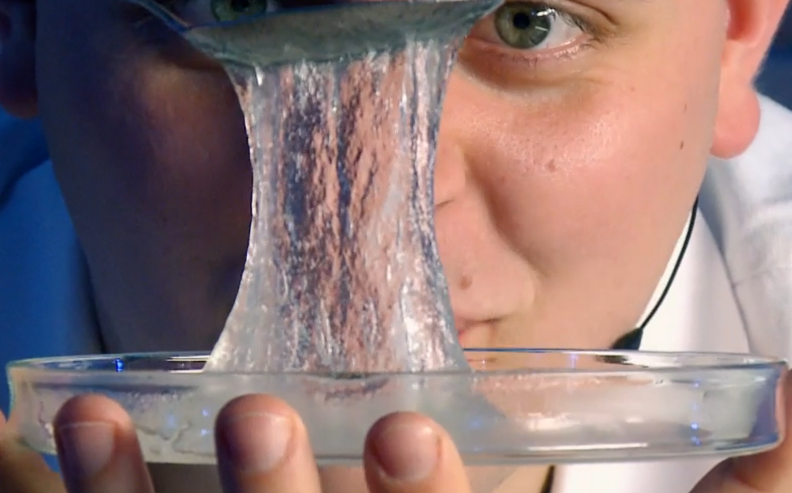 Vysvětlete pojem biologická makromolekula – biopolymer:…………………………………………………………………………………………………………………………………………………………………………………………………………………………………………………………………………………………………………………………………………………………………………………………………………………………………………………………………………………….Doplňte tabulku:Vysvětlete pojmy:polymerační stupeň	……………………………………………………………….
kopolymer		……………………………………………………………….
homopolymer		………………………………………………………………Co jsem se touto aktivitou naučil(a):………………………………………………………………………………………………………………………………………………………………………………………………………………………………………………………………………………………………………………………………………………………………………biopolymerzákladní stavební jednotkapříklad monomeru, u NK složenípolysacharidybílkovinynukleové kyselinypolyterpeny